Dear Parents / Carers,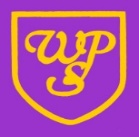 WELCOME BACK TO YEAR 5We hope that everyone has a lovely holiday and returns ready to continue learning and working hard in Year 5. Our curriculum over the next term will be based on the text ‘Who let the Gods out’ (Maz Evans). In English, we will be focusing a lot of our reading and writing around this story which links with our History topic about the Greeks.  We will be writing a debate and character description. During our maths lessons, we will be learning about Geometry including Position and Direction and Converting units of measurement.  Our Prime Learning Challenge for this half term is ‘How did the Ancient Greeks change our world?’ As mentioned earlier, the theme is led by History where we will be finding out about the Ancient Greeks and its impact on Britain as well as the wider world today.  This links with our DT topic of ‘cooking and nutrition’ where children will be creating Tzatziki sauce and Greek Gyros. As well as this the children will be taking part in an Art Sculpture workshop at school based on the topic of Barbara Hepworth. In Science, we will be learning about Animals including Humans.PE daysAll Year 5 classes: FridayPlease ensure that your child comes to school in their PE kit. Children must wear a black jumper, a white T- shirt, black shorts and black trainers. Please refer to the letter from Mr Cooper stating that this needs to be logo free.  If the weather is cold the children can wear dark, plain jogging bottoms (not leggings) as PE will most likely take place outside. Please note that earrings should not be worn for PE and should be removed for the day prior to leaving home or tape applied. Long hair should be tied back.In addition to their class PE slot, children will have swimming lessons (once a week).Reading and SpellingYour child will be given a reading book and a reading journal to bring home and read (for at least 10 minutes every day). They will need to keep their reading journal and book in their book bags to bring to school every day. Spellings are sent home weekly for your child to practise and learn.Water Bottles and Lunch BoxesChildren need to bring in a named water bottle into school every day. If they are not having a school lunch and are bringing their own in from home, we encourage this to be in a disposable bag or a small lunch box which can be wiped down easily.  A polite reminder that water bottles should be filled with water and not juice.HomeworkHomework is an opportunity for you to share in your child’s learning, by supporting and encouraging them as they complete their homework tasks. While it should be primarily their work, please feel free to help them with any parts they find more challenging. Homework will usually be set on a Friday and is due back by the following Wednesday. Thank you for your continued support.Mrs Patankar, Mr Quinn and Mr AliYear 5 staff